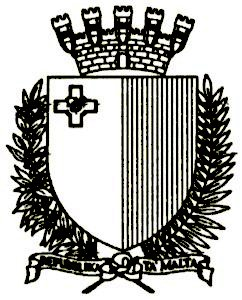 throughout this form)Annex 1/Anness 1There is no need to complete this section in case that either the Stockholder is already registered for e-Portfolio or the Stockholder would not like to avail of this facility.Din il-parti tal-formola m’għandiex għalfejn timtela jekk l-iStockholder diga’ rreġistra jew ma jixtieqx jirreġistra għall-e-portfolio.Annex 2Where a decision to invest is taken by a third party authorised to transact on behalf of the Applicant (a “decision maker”) such as an individual that holds a power of attorney to trade on the Applicant’s account or applications under discretionary account, details of the decision maker need to be included in the above panel.  _________________________________                                                                                ___________________________Signature/s 										   Date (All parties are to sign in the case of a joint Application)Notes and Other Information Any stocks allocated in the name and for the benefit of minors shall be registered in the name of the minor as Stockholder, with the interest and redemption proceeds payable to the parents or legal guardian/s signing the Application Form until such time as the minor attains the age of eighteen (18) years, following which all interest or redemption proceeds shall be payable directly to the registered holder, provided that the Accountant General has been duly notified in writing of the fact that the minor has attained the age of eighteen (18) years. Where an Applicant quotes an MSE account number which is held subject to an usufruct, both the bare owner/s and the usufructuary/ies are to sign this Application Form. The Addendum to the application form is to be completed only in case of an application form made by TWO OR MORE PERSONS. In this event, this addendum is to be construed to form part of the Application form in its entirety. All parties are to sign in the case of a Joint Application form.  If the applicant is a corporate body, please state capacity in which declaration is made e.g. DirectorAPPLICATION NUMBERAPPLICATION NUMBERMALTA GOVERNMENT STOCK 4.00% MGS 2043(I) MALTA GOVERNMENT STOCK 4.00% MGS 2043(I) MALTA GOVERNMENT STOCK 4.00% MGS 2043(I) MALTA GOVERNMENT STOCK 4.00% MGS 2043(I) MALTA GOVERNMENT STOCK 4.00% MGS 2043(I) PRICE OF ISSUE €100.00 PER €100 NOMINALPRICE OF ISSUE €100.00 PER €100 NOMINALPRICE OF ISSUE €100.00 PER €100 NOMINALPRICE OF ISSUE €100.00 PER €100 NOMINALPRICE OF ISSUE €100.00 PER €100 NOMINALNON-COMPETITIVE APPLICATION FORMNON-COMPETITIVE APPLICATION FORMPlease use block capitals throughout this formPlease use block capitals throughout this formPlease use block capitals throughout this formPlease use block capitals throughout this formPlease use block capitals throughout this formIN        IN ACCORDANCE WITH THE TERMS AND CONDITIONS OF THE GENERAL PROSPECTUS PUBLISHED ON THE 30 NOVEMBER 2018 TOGETHER WITH ITS SU       SUBSEQUENT AMENDMENTS PUBLISHED ON THE 9 FEBRUARY 2023 AND THE OFFERING CIRCULAR REGULATING THE MGS ISSUE OF FEBRUARY 2023:IN        IN ACCORDANCE WITH THE TERMS AND CONDITIONS OF THE GENERAL PROSPECTUS PUBLISHED ON THE 30 NOVEMBER 2018 TOGETHER WITH ITS SU       SUBSEQUENT AMENDMENTS PUBLISHED ON THE 9 FEBRUARY 2023 AND THE OFFERING CIRCULAR REGULATING THE MGS ISSUE OF FEBRUARY 2023:IN        IN ACCORDANCE WITH THE TERMS AND CONDITIONS OF THE GENERAL PROSPECTUS PUBLISHED ON THE 30 NOVEMBER 2018 TOGETHER WITH ITS SU       SUBSEQUENT AMENDMENTS PUBLISHED ON THE 9 FEBRUARY 2023 AND THE OFFERING CIRCULAR REGULATING THE MGS ISSUE OF FEBRUARY 2023:IN        IN ACCORDANCE WITH THE TERMS AND CONDITIONS OF THE GENERAL PROSPECTUS PUBLISHED ON THE 30 NOVEMBER 2018 TOGETHER WITH ITS SU       SUBSEQUENT AMENDMENTS PUBLISHED ON THE 9 FEBRUARY 2023 AND THE OFFERING CIRCULAR REGULATING THE MGS ISSUE OF FEBRUARY 2023:IN        IN ACCORDANCE WITH THE TERMS AND CONDITIONS OF THE GENERAL PROSPECTUS PUBLISHED ON THE 30 NOVEMBER 2018 TOGETHER WITH ITS SU       SUBSEQUENT AMENDMENTS PUBLISHED ON THE 9 FEBRUARY 2023 AND THE OFFERING CIRCULAR REGULATING THE MGS ISSUE OF FEBRUARY 2023:IN        IN ACCORDANCE WITH THE TERMS AND CONDITIONS OF THE GENERAL PROSPECTUS PUBLISHED ON THE 30 NOVEMBER 2018 TOGETHER WITH ITS SU       SUBSEQUENT AMENDMENTS PUBLISHED ON THE 9 FEBRUARY 2023 AND THE OFFERING CIRCULAR REGULATING THE MGS ISSUE OF FEBRUARY 2023:IN        IN ACCORDANCE WITH THE TERMS AND CONDITIONS OF THE GENERAL PROSPECTUS PUBLISHED ON THE 30 NOVEMBER 2018 TOGETHER WITH ITS SU       SUBSEQUENT AMENDMENTS PUBLISHED ON THE 9 FEBRUARY 2023 AND THE OFFERING CIRCULAR REGULATING THE MGS ISSUE OF FEBRUARY 2023:IN        IN ACCORDANCE WITH THE TERMS AND CONDITIONS OF THE GENERAL PROSPECTUS PUBLISHED ON THE 30 NOVEMBER 2018 TOGETHER WITH ITS SU       SUBSEQUENT AMENDMENTS PUBLISHED ON THE 9 FEBRUARY 2023 AND THE OFFERING CIRCULAR REGULATING THE MGS ISSUE OF FEBRUARY 2023:IN        IN ACCORDANCE WITH THE TERMS AND CONDITIONS OF THE GENERAL PROSPECTUS PUBLISHED ON THE 30 NOVEMBER 2018 TOGETHER WITH ITS SU       SUBSEQUENT AMENDMENTS PUBLISHED ON THE 9 FEBRUARY 2023 AND THE OFFERING CIRCULAR REGULATING THE MGS ISSUE OF FEBRUARY 2023:IN        IN ACCORDANCE WITH THE TERMS AND CONDITIONS OF THE GENERAL PROSPECTUS PUBLISHED ON THE 30 NOVEMBER 2018 TOGETHER WITH ITS SU       SUBSEQUENT AMENDMENTS PUBLISHED ON THE 9 FEBRUARY 2023 AND THE OFFERING CIRCULAR REGULATING THE MGS ISSUE OF FEBRUARY 2023:IN        IN ACCORDANCE WITH THE TERMS AND CONDITIONS OF THE GENERAL PROSPECTUS PUBLISHED ON THE 30 NOVEMBER 2018 TOGETHER WITH ITS SU       SUBSEQUENT AMENDMENTS PUBLISHED ON THE 9 FEBRUARY 2023 AND THE OFFERING CIRCULAR REGULATING THE MGS ISSUE OF FEBRUARY 2023:IN        IN ACCORDANCE WITH THE TERMS AND CONDITIONS OF THE GENERAL PROSPECTUS PUBLISHED ON THE 30 NOVEMBER 2018 TOGETHER WITH ITS SU       SUBSEQUENT AMENDMENTS PUBLISHED ON THE 9 FEBRUARY 2023 AND THE OFFERING CIRCULAR REGULATING THE MGS ISSUE OF FEBRUARY 2023:IN        IN ACCORDANCE WITH THE TERMS AND CONDITIONS OF THE GENERAL PROSPECTUS PUBLISHED ON THE 30 NOVEMBER 2018 TOGETHER WITH ITS SU       SUBSEQUENT AMENDMENTS PUBLISHED ON THE 9 FEBRUARY 2023 AND THE OFFERING CIRCULAR REGULATING THE MGS ISSUE OF FEBRUARY 2023:IN        IN ACCORDANCE WITH THE TERMS AND CONDITIONS OF THE GENERAL PROSPECTUS PUBLISHED ON THE 30 NOVEMBER 2018 TOGETHER WITH ITS SU       SUBSEQUENT AMENDMENTS PUBLISHED ON THE 9 FEBRUARY 2023 AND THE OFFERING CIRCULAR REGULATING THE MGS ISSUE OF FEBRUARY 2023:IN        IN ACCORDANCE WITH THE TERMS AND CONDITIONS OF THE GENERAL PROSPECTUS PUBLISHED ON THE 30 NOVEMBER 2018 TOGETHER WITH ITS SU       SUBSEQUENT AMENDMENTS PUBLISHED ON THE 9 FEBRUARY 2023 AND THE OFFERING CIRCULAR REGULATING THE MGS ISSUE OF FEBRUARY 2023:IN        IN ACCORDANCE WITH THE TERMS AND CONDITIONS OF THE GENERAL PROSPECTUS PUBLISHED ON THE 30 NOVEMBER 2018 TOGETHER WITH ITS SU       SUBSEQUENT AMENDMENTS PUBLISHED ON THE 9 FEBRUARY 2023 AND THE OFFERING CIRCULAR REGULATING THE MGS ISSUE OF FEBRUARY 2023:IN        IN ACCORDANCE WITH THE TERMS AND CONDITIONS OF THE GENERAL PROSPECTUS PUBLISHED ON THE 30 NOVEMBER 2018 TOGETHER WITH ITS SU       SUBSEQUENT AMENDMENTS PUBLISHED ON THE 9 FEBRUARY 2023 AND THE OFFERING CIRCULAR REGULATING THE MGS ISSUE OF FEBRUARY 2023:IN        IN ACCORDANCE WITH THE TERMS AND CONDITIONS OF THE GENERAL PROSPECTUS PUBLISHED ON THE 30 NOVEMBER 2018 TOGETHER WITH ITS SU       SUBSEQUENT AMENDMENTS PUBLISHED ON THE 9 FEBRUARY 2023 AND THE OFFERING CIRCULAR REGULATING THE MGS ISSUE OF FEBRUARY 2023:IN        IN ACCORDANCE WITH THE TERMS AND CONDITIONS OF THE GENERAL PROSPECTUS PUBLISHED ON THE 30 NOVEMBER 2018 TOGETHER WITH ITS SU       SUBSEQUENT AMENDMENTS PUBLISHED ON THE 9 FEBRUARY 2023 AND THE OFFERING CIRCULAR REGULATING THE MGS ISSUE OF FEBRUARY 2023:IN        IN ACCORDANCE WITH THE TERMS AND CONDITIONS OF THE GENERAL PROSPECTUS PUBLISHED ON THE 30 NOVEMBER 2018 TOGETHER WITH ITS SU       SUBSEQUENT AMENDMENTS PUBLISHED ON THE 9 FEBRUARY 2023 AND THE OFFERING CIRCULAR REGULATING THE MGS ISSUE OF FEBRUARY 2023:IN        IN ACCORDANCE WITH THE TERMS AND CONDITIONS OF THE GENERAL PROSPECTUS PUBLISHED ON THE 30 NOVEMBER 2018 TOGETHER WITH ITS SU       SUBSEQUENT AMENDMENTS PUBLISHED ON THE 9 FEBRUARY 2023 AND THE OFFERING CIRCULAR REGULATING THE MGS ISSUE OF FEBRUARY 2023:IN        IN ACCORDANCE WITH THE TERMS AND CONDITIONS OF THE GENERAL PROSPECTUS PUBLISHED ON THE 30 NOVEMBER 2018 TOGETHER WITH ITS SU       SUBSEQUENT AMENDMENTS PUBLISHED ON THE 9 FEBRUARY 2023 AND THE OFFERING CIRCULAR REGULATING THE MGS ISSUE OF FEBRUARY 2023:IN        IN ACCORDANCE WITH THE TERMS AND CONDITIONS OF THE GENERAL PROSPECTUS PUBLISHED ON THE 30 NOVEMBER 2018 TOGETHER WITH ITS SU       SUBSEQUENT AMENDMENTS PUBLISHED ON THE 9 FEBRUARY 2023 AND THE OFFERING CIRCULAR REGULATING THE MGS ISSUE OF FEBRUARY 2023:IN        IN ACCORDANCE WITH THE TERMS AND CONDITIONS OF THE GENERAL PROSPECTUS PUBLISHED ON THE 30 NOVEMBER 2018 TOGETHER WITH ITS SU       SUBSEQUENT AMENDMENTS PUBLISHED ON THE 9 FEBRUARY 2023 AND THE OFFERING CIRCULAR REGULATING THE MGS ISSUE OF FEBRUARY 2023:IN        IN ACCORDANCE WITH THE TERMS AND CONDITIONS OF THE GENERAL PROSPECTUS PUBLISHED ON THE 30 NOVEMBER 2018 TOGETHER WITH ITS SU       SUBSEQUENT AMENDMENTS PUBLISHED ON THE 9 FEBRUARY 2023 AND THE OFFERING CIRCULAR REGULATING THE MGS ISSUE OF FEBRUARY 2023:IN        IN ACCORDANCE WITH THE TERMS AND CONDITIONS OF THE GENERAL PROSPECTUS PUBLISHED ON THE 30 NOVEMBER 2018 TOGETHER WITH ITS SU       SUBSEQUENT AMENDMENTS PUBLISHED ON THE 9 FEBRUARY 2023 AND THE OFFERING CIRCULAR REGULATING THE MGS ISSUE OF FEBRUARY 2023:IN        IN ACCORDANCE WITH THE TERMS AND CONDITIONS OF THE GENERAL PROSPECTUS PUBLISHED ON THE 30 NOVEMBER 2018 TOGETHER WITH ITS SU       SUBSEQUENT AMENDMENTS PUBLISHED ON THE 9 FEBRUARY 2023 AND THE OFFERING CIRCULAR REGULATING THE MGS ISSUE OF FEBRUARY 2023:IN        IN ACCORDANCE WITH THE TERMS AND CONDITIONS OF THE GENERAL PROSPECTUS PUBLISHED ON THE 30 NOVEMBER 2018 TOGETHER WITH ITS SU       SUBSEQUENT AMENDMENTS PUBLISHED ON THE 9 FEBRUARY 2023 AND THE OFFERING CIRCULAR REGULATING THE MGS ISSUE OF FEBRUARY 2023:IN        IN ACCORDANCE WITH THE TERMS AND CONDITIONS OF THE GENERAL PROSPECTUS PUBLISHED ON THE 30 NOVEMBER 2018 TOGETHER WITH ITS SU       SUBSEQUENT AMENDMENTS PUBLISHED ON THE 9 FEBRUARY 2023 AND THE OFFERING CIRCULAR REGULATING THE MGS ISSUE OF FEBRUARY 2023:IN        IN ACCORDANCE WITH THE TERMS AND CONDITIONS OF THE GENERAL PROSPECTUS PUBLISHED ON THE 30 NOVEMBER 2018 TOGETHER WITH ITS SU       SUBSEQUENT AMENDMENTS PUBLISHED ON THE 9 FEBRUARY 2023 AND THE OFFERING CIRCULAR REGULATING THE MGS ISSUE OF FEBRUARY 2023:IN        IN ACCORDANCE WITH THE TERMS AND CONDITIONS OF THE GENERAL PROSPECTUS PUBLISHED ON THE 30 NOVEMBER 2018 TOGETHER WITH ITS SU       SUBSEQUENT AMENDMENTS PUBLISHED ON THE 9 FEBRUARY 2023 AND THE OFFERING CIRCULAR REGULATING THE MGS ISSUE OF FEBRUARY 2023:IN        IN ACCORDANCE WITH THE TERMS AND CONDITIONS OF THE GENERAL PROSPECTUS PUBLISHED ON THE 30 NOVEMBER 2018 TOGETHER WITH ITS SU       SUBSEQUENT AMENDMENTS PUBLISHED ON THE 9 FEBRUARY 2023 AND THE OFFERING CIRCULAR REGULATING THE MGS ISSUE OF FEBRUARY 2023:IN        IN ACCORDANCE WITH THE TERMS AND CONDITIONS OF THE GENERAL PROSPECTUS PUBLISHED ON THE 30 NOVEMBER 2018 TOGETHER WITH ITS SU       SUBSEQUENT AMENDMENTS PUBLISHED ON THE 9 FEBRUARY 2023 AND THE OFFERING CIRCULAR REGULATING THE MGS ISSUE OF FEBRUARY 2023:IN        IN ACCORDANCE WITH THE TERMS AND CONDITIONS OF THE GENERAL PROSPECTUS PUBLISHED ON THE 30 NOVEMBER 2018 TOGETHER WITH ITS SU       SUBSEQUENT AMENDMENTS PUBLISHED ON THE 9 FEBRUARY 2023 AND THE OFFERING CIRCULAR REGULATING THE MGS ISSUE OF FEBRUARY 2023:IN        IN ACCORDANCE WITH THE TERMS AND CONDITIONS OF THE GENERAL PROSPECTUS PUBLISHED ON THE 30 NOVEMBER 2018 TOGETHER WITH ITS SU       SUBSEQUENT AMENDMENTS PUBLISHED ON THE 9 FEBRUARY 2023 AND THE OFFERING CIRCULAR REGULATING THE MGS ISSUE OF FEBRUARY 2023:IN        IN ACCORDANCE WITH THE TERMS AND CONDITIONS OF THE GENERAL PROSPECTUS PUBLISHED ON THE 30 NOVEMBER 2018 TOGETHER WITH ITS SU       SUBSEQUENT AMENDMENTS PUBLISHED ON THE 9 FEBRUARY 2023 AND THE OFFERING CIRCULAR REGULATING THE MGS ISSUE OF FEBRUARY 2023:IN        IN ACCORDANCE WITH THE TERMS AND CONDITIONS OF THE GENERAL PROSPECTUS PUBLISHED ON THE 30 NOVEMBER 2018 TOGETHER WITH ITS SU       SUBSEQUENT AMENDMENTS PUBLISHED ON THE 9 FEBRUARY 2023 AND THE OFFERING CIRCULAR REGULATING THE MGS ISSUE OF FEBRUARY 2023:IN        IN ACCORDANCE WITH THE TERMS AND CONDITIONS OF THE GENERAL PROSPECTUS PUBLISHED ON THE 30 NOVEMBER 2018 TOGETHER WITH ITS SU       SUBSEQUENT AMENDMENTS PUBLISHED ON THE 9 FEBRUARY 2023 AND THE OFFERING CIRCULAR REGULATING THE MGS ISSUE OF FEBRUARY 2023:1I/WE APPLY TO PURCHASE AND ACQUIRE, I/WE APPLY TO PURCHASE AND ACQUIRE, I/WE APPLY TO PURCHASE AND ACQUIRE, I/WE APPLY TO PURCHASE AND ACQUIRE, I/WE APPLY TO PURCHASE AND ACQUIRE, I/WE APPLY TO PURCHASE AND ACQUIRE, I/WE APPLY TO PURCHASE AND ACQUIRE, I/WE APPLY TO PURCHASE AND ACQUIRE, I/WE APPLY TO PURCHASE AND ACQUIRE, I/WE APPLY TO PURCHASE AND ACQUIRE, I/WE APPLY TO PURCHASE AND ACQUIRE, I/WE APPLY TO PURCHASE AND ACQUIRE, I/WE APPLY TO PURCHASE AND ACQUIRE, I/WE APPLY TO PURCHASE AND ACQUIRE, I/WE APPLY TO PURCHASE AND ACQUIRE, I/WE APPLY TO PURCHASE AND ACQUIRE, I/WE APPLY TO PURCHASE AND ACQUIRE, I/WE APPLY TO PURCHASE AND ACQUIRE, I/WE APPLY TO PURCHASE AND ACQUIRE, I/WE APPLY TO PURCHASE AND ACQUIRE, I/WE APPLY TO PURCHASE AND ACQUIRE, I/WE APPLY TO PURCHASE AND ACQUIRE, I/WE APPLY TO PURCHASE AND ACQUIRE, I/WE APPLY TO PURCHASE AND ACQUIRE, I/WE APPLY TO PURCHASE AND ACQUIRE, I/WE APPLY TO PURCHASE AND ACQUIRE, I/WE APPLY TO PURCHASE AND ACQUIRE, I/WE APPLY TO PURCHASE AND ACQUIRE, I/WE APPLY TO PURCHASE AND ACQUIRE, I/WE APPLY TO PURCHASE AND ACQUIRE, I/WE APPLY TO PURCHASE AND ACQUIRE, I/WE APPLY TO PURCHASE AND ACQUIRE, I/WE APPLY TO PURCHASE AND ACQUIRE, I/WE APPLY TO PURCHASE AND ACQUIRE, I/WE APPLY TO PURCHASE AND ACQUIRE, I/WE APPLY TO PURCHASE AND ACQUIRE, I/WE APPLY TO PURCHASE AND ACQUIRE, NOMINAL AMOUNT APPLIED FORNOMINAL AMOUNT APPLIED FORNOMINAL AMOUNT APPLIED FORNOMINAL AMOUNT APPLIED FORNOMINAL AMOUNT APPLIED FORNOMINAL AMOUNT APPLIED FORNOMINAL AMOUNT APPLIED FORNOMINAL AMOUNT APPLIED FORNOMINAL AMOUNT APPLIED FORNOMINAL AMOUNT APPLIED FORNOMINAL AMOUNT APPLIED FORNOMINAL AMOUNT APPLIED FORNOMINAL AMOUNT APPLIED FORNOMINAL AMOUNT APPLIED FORNOMINAL AMOUNT APPLIED FORNOMINAL AMOUNT APPLIED FORNOMINAL AMOUNT APPLIED FORNOMINAL AMOUNT APPLIED FORNOMINAL AMOUNT APPLIED FORNOMINAL AMOUNT APPLIED FORNOMINAL AMOUNT APPLIED FORNOMINAL AMOUNT APPLIED FORAMOUNT PAYABLEAMOUNT PAYABLEAMOUNT PAYABLEAMOUNT PAYABLEAMOUNT PAYABLEAMOUNT PAYABLEAMOUNT PAYABLEAMOUNT PAYABLEAMOUNT PAYABLEAMOUNT PAYABLEAMOUNT PAYABLEAMOUNT PAYABLE(being a multiple of €100 with a minimum of €100(being a multiple of €100 with a minimum of €100(being a multiple of €100 with a minimum of €100(being a multiple of €100 with a minimum of €100(being a multiple of €100 with a minimum of €100(being a multiple of €100 with a minimum of €100(being a multiple of €100 with a minimum of €100(being a multiple of €100 with a minimum of €100(being a multiple of €100 with a minimum of €100(being a multiple of €100 with a minimum of €100(being a multiple of €100 with a minimum of €100(being a multiple of €100 with a minimum of €100(being a multiple of €100 with a minimum of €100(being a multiple of €100 with a minimum of €100(being a multiple of €100 with a minimum of €100(being a multiple of €100 with a minimum of €100(being a multiple of €100 with a minimum of €100(being a multiple of €100 with a minimum of €100(being a multiple of €100 with a minimum of €100(being a multiple of €100 with a minimum of €100(being a multiple of €100 with a minimum of €100(being a multiple of €100 with a minimum of €100(being €100.00 for every €100 nominal of stock(being €100.00 for every €100 nominal of stock(being €100.00 for every €100 nominal of stock(being €100.00 for every €100 nominal of stock(being €100.00 for every €100 nominal of stock(being €100.00 for every €100 nominal of stock(being €100.00 for every €100 nominal of stock(being €100.00 for every €100 nominal of stock(being €100.00 for every €100 nominal of stock(being €100.00 for every €100 nominal of stock(being €100.00 for every €100 nominal of stock(being €100.00 for every €100 nominal of stock€100 and a maximum of €499,900 per person)€100 and a maximum of €499,900 per person)€100 and a maximum of €499,900 per person)€100 and a maximum of €499,900 per person)€100 and a maximum of €499,900 per person)€100 and a maximum of €499,900 per person)€100 and a maximum of €499,900 per person)€100 and a maximum of €499,900 per person)€100 and a maximum of €499,900 per person)€100 and a maximum of €499,900 per person)€100 and a maximum of €499,900 per person)€100 and a maximum of €499,900 per person)€100 and a maximum of €499,900 per person)€100 and a maximum of €499,900 per person)€100 and a maximum of €499,900 per person)€100 and a maximum of €499,900 per person)€100 and a maximum of €499,900 per person)€100 and a maximum of €499,900 per person)€100 and a maximum of €499,900 per person)€100 and a maximum of €499,900 per person)€100 and a maximum of €499,900 per person)€100 and a maximum of €499,900 per person)applied for)applied for)applied for)applied for)applied for)applied for)applied for)applied for)applied for)applied for)applied for)applied for)EUREUREUREUREUREUREUR2DETAILS OF APPLICANTDETAILS OF APPLICANTDETAILS OF APPLICANTDETAILS OF APPLICANTDETAILS OF APPLICANTDETAILS OF APPLICANTDETAILS OF APPLICANTDETAILS OF APPLICANTDETAILS OF APPLICANTDETAILS OF APPLICANTDETAILS OF APPLICANTDETAILS OF APPLICANTDETAILS OF APPLICANTDETAILS OF APPLICANTDETAILS OF APPLICANTDETAILS OF APPLICANTDETAILS OF APPLICANTDETAILS OF APPLICANTDETAILS OF APPLICANTDETAILS OF APPLICANTDETAILS OF APPLICANTDETAILS OF APPLICANTDETAILS OF APPLICANTDETAILS OF APPLICANTDETAILS OF APPLICANTDETAILS OF APPLICANTDETAILS OF APPLICANTDETAILS OF APPLICANTDETAILS OF APPLICANTDETAILS OF APPLICANTDETAILS OF APPLICANTDETAILS OF APPLICANTDETAILS OF APPLICANTDETAILS OF APPLICANTDETAILS OF APPLICANTDETAILS OF APPLICANTDETAILS OF APPLICANTMr/Mrs/Ms/OtherMr/Mrs/Ms/OtherMr/Mrs/Ms/OtherMr/Mrs/Ms/OtherMr/Mrs/Ms/OtherName and Surname Name and Surname Name and Surname Name and Surname Name and Surname Name and Surname Name and Surname Name and Surname Name and Surname Name and Surname Name and Surname Name and Surname Name and Surname Name and Surname Name and Surname Name and Surname Name and Surname Name and Surname Name and Surname Name and Surname Name and Surname Name and Surname Name and Surname Name and Surname Name and Surname Name and Surname Name and Surname Name and Surname Name and Surname Name and Surname Name and Surname Name and Surname Address:Address:Address:Address:Address:Address:Address:Address:Address:Address:Address:Address:Address:Address:Address:Address:Address:Address:Address:Address:Address:Address:Address:Address:Address:Address:Address:Address:Address:Address:Address:Address:Address:Post CodePost CodePost CodePost CodeCompany Reg. No./Passport/I.D. Card NoCompany Reg. No./Passport/I.D. Card NoCompany Reg. No./Passport/I.D. Card NoCompany Reg. No./Passport/I.D. Card NoCompany Reg. No./Passport/I.D. Card NoCompany Reg. No./Passport/I.D. Card NoCompany Reg. No./Passport/I.D. Card NoCompany Reg. No./Passport/I.D. Card NoCompany Reg. No./Passport/I.D. Card NoCompany Reg. No./Passport/I.D. Card NoCompany Reg. No./Passport/I.D. Card NoCompany Reg. No./Passport/I.D. Card NoCompany Reg. No./Passport/I.D. Card NoCompany Reg. No./Passport/I.D. Card NoCompany Reg. No./Passport/I.D. Card NoDocument Type Document Type Document Type Document Type Document Type Document Type Country of Issue  Country of Issue  Country of Issue  Country of Issue  Country of Issue  Country of Issue  Date of Issue Date of Issue Date of Issue Date of Issue NationalityNationalityNationalityDate of BirthDate of BirthDate of BirthMobile No. (◊)Mobile No. (◊)Mobile No. (◊)Mobile No. (◊)Mobile No. (◊)Mobile No. (◊)Mobile No. (◊)Mobile No. (◊)Mobile No. (◊)Mobile No. (◊)Mobile No. (◊)Mobile No. (◊)Mobile No. (◊)Mobile No. (◊)Mobile No. (◊)LEI (Legal Entity Identifier) (if applicant is Not an Individual)LEI (Legal Entity Identifier) (if applicant is Not an Individual)LEI (Legal Entity Identifier) (if applicant is Not an Individual)LEI (Legal Entity Identifier) (if applicant is Not an Individual)LEI (Legal Entity Identifier) (if applicant is Not an Individual)LEI (Legal Entity Identifier) (if applicant is Not an Individual)LEI (Legal Entity Identifier) (if applicant is Not an Individual)LEI (Legal Entity Identifier) (if applicant is Not an Individual)LEI (Legal Entity Identifier) (if applicant is Not an Individual)LEI (Legal Entity Identifier) (if applicant is Not an Individual)LEI (Legal Entity Identifier) (if applicant is Not an Individual)LEI (Legal Entity Identifier) (if applicant is Not an Individual)LEI (Legal Entity Identifier) (if applicant is Not an Individual)LEI (Legal Entity Identifier) (if applicant is Not an Individual)LEI (Legal Entity Identifier) (if applicant is Not an Individual)LEI (Legal Entity Identifier) (if applicant is Not an Individual)LEI (Legal Entity Identifier) (if applicant is Not an Individual)(*) MSE Account No (*) MSE Account No (*) MSE Account No (*) MSE Account No (*) MSE Account No (*) The MSE Account Number quoted on the Application Form should be the same MSE Account number currently held in the applicant’s name as recorded at the Malta Stock Exchange.(*) The MSE Account Number quoted on the Application Form should be the same MSE Account number currently held in the applicant’s name as recorded at the Malta Stock Exchange.(*) The MSE Account Number quoted on the Application Form should be the same MSE Account number currently held in the applicant’s name as recorded at the Malta Stock Exchange.(*) The MSE Account Number quoted on the Application Form should be the same MSE Account number currently held in the applicant’s name as recorded at the Malta Stock Exchange.(*) The MSE Account Number quoted on the Application Form should be the same MSE Account number currently held in the applicant’s name as recorded at the Malta Stock Exchange.(*) The MSE Account Number quoted on the Application Form should be the same MSE Account number currently held in the applicant’s name as recorded at the Malta Stock Exchange.(*) The MSE Account Number quoted on the Application Form should be the same MSE Account number currently held in the applicant’s name as recorded at the Malta Stock Exchange.(*) The MSE Account Number quoted on the Application Form should be the same MSE Account number currently held in the applicant’s name as recorded at the Malta Stock Exchange.(*) The MSE Account Number quoted on the Application Form should be the same MSE Account number currently held in the applicant’s name as recorded at the Malta Stock Exchange.(*) The MSE Account Number quoted on the Application Form should be the same MSE Account number currently held in the applicant’s name as recorded at the Malta Stock Exchange.(*) The MSE Account Number quoted on the Application Form should be the same MSE Account number currently held in the applicant’s name as recorded at the Malta Stock Exchange.(*) The MSE Account Number quoted on the Application Form should be the same MSE Account number currently held in the applicant’s name as recorded at the Malta Stock Exchange.(*) The MSE Account Number quoted on the Application Form should be the same MSE Account number currently held in the applicant’s name as recorded at the Malta Stock Exchange.(*) The MSE Account Number quoted on the Application Form should be the same MSE Account number currently held in the applicant’s name as recorded at the Malta Stock Exchange.(*) The MSE Account Number quoted on the Application Form should be the same MSE Account number currently held in the applicant’s name as recorded at the Malta Stock Exchange.(*) The MSE Account Number quoted on the Application Form should be the same MSE Account number currently held in the applicant’s name as recorded at the Malta Stock Exchange.(*) The MSE Account Number quoted on the Application Form should be the same MSE Account number currently held in the applicant’s name as recorded at the Malta Stock Exchange.(*) The MSE Account Number quoted on the Application Form should be the same MSE Account number currently held in the applicant’s name as recorded at the Malta Stock Exchange.(*) The MSE Account Number quoted on the Application Form should be the same MSE Account number currently held in the applicant’s name as recorded at the Malta Stock Exchange.(*) The MSE Account Number quoted on the Application Form should be the same MSE Account number currently held in the applicant’s name as recorded at the Malta Stock Exchange.(*) The MSE Account Number quoted on the Application Form should be the same MSE Account number currently held in the applicant’s name as recorded at the Malta Stock Exchange.(*) The MSE Account Number quoted on the Application Form should be the same MSE Account number currently held in the applicant’s name as recorded at the Malta Stock Exchange.(*) The MSE Account Number quoted on the Application Form should be the same MSE Account number currently held in the applicant’s name as recorded at the Malta Stock Exchange.(*) The MSE Account Number quoted on the Application Form should be the same MSE Account number currently held in the applicant’s name as recorded at the Malta Stock Exchange.(*) The MSE Account Number quoted on the Application Form should be the same MSE Account number currently held in the applicant’s name as recorded at the Malta Stock Exchange.(*) The MSE Account Number quoted on the Application Form should be the same MSE Account number currently held in the applicant’s name as recorded at the Malta Stock Exchange.(*) The MSE Account Number quoted on the Application Form should be the same MSE Account number currently held in the applicant’s name as recorded at the Malta Stock Exchange.(*) The MSE Account Number quoted on the Application Form should be the same MSE Account number currently held in the applicant’s name as recorded at the Malta Stock Exchange.(*) The MSE Account Number quoted on the Application Form should be the same MSE Account number currently held in the applicant’s name as recorded at the Malta Stock Exchange.(*) The MSE Account Number quoted on the Application Form should be the same MSE Account number currently held in the applicant’s name as recorded at the Malta Stock Exchange.(*) The MSE Account Number quoted on the Application Form should be the same MSE Account number currently held in the applicant’s name as recorded at the Malta Stock Exchange.(*) The MSE Account Number quoted on the Application Form should be the same MSE Account number currently held in the applicant’s name as recorded at the Malta Stock Exchange.(*) The MSE Account Number quoted on the Application Form should be the same MSE Account number currently held in the applicant’s name as recorded at the Malta Stock Exchange.(*) The MSE Account Number quoted on the Application Form should be the same MSE Account number currently held in the applicant’s name as recorded at the Malta Stock Exchange.(*) The MSE Account Number quoted on the Application Form should be the same MSE Account number currently held in the applicant’s name as recorded at the Malta Stock Exchange.(*) The MSE Account Number quoted on the Application Form should be the same MSE Account number currently held in the applicant’s name as recorded at the Malta Stock Exchange.(*) The MSE Account Number quoted on the Application Form should be the same MSE Account number currently held in the applicant’s name as recorded at the Malta Stock Exchange.(◊) The Mobile No. is required to register for e-Portfolio(◊) The Mobile No. is required to register for e-Portfolio(◊) The Mobile No. is required to register for e-Portfolio(◊) The Mobile No. is required to register for e-Portfolio(◊) The Mobile No. is required to register for e-Portfolio(◊) The Mobile No. is required to register for e-Portfolio(◊) The Mobile No. is required to register for e-Portfolio(◊) The Mobile No. is required to register for e-Portfolio(◊) The Mobile No. is required to register for e-Portfolio(◊) The Mobile No. is required to register for e-Portfolio(◊) The Mobile No. is required to register for e-Portfolio(◊) The Mobile No. is required to register for e-Portfolio(◊) The Mobile No. is required to register for e-Portfolio(◊) The Mobile No. is required to register for e-Portfolio(◊) The Mobile No. is required to register for e-Portfolio(◊) The Mobile No. is required to register for e-Portfolio(◊) The Mobile No. is required to register for e-Portfolio(◊) The Mobile No. is required to register for e-Portfolio(◊) The Mobile No. is required to register for e-Portfolio(◊) The Mobile No. is required to register for e-Portfolio(◊) The Mobile No. is required to register for e-Portfolio(◊) The Mobile No. is required to register for e-Portfolio(◊) The Mobile No. is required to register for e-Portfolio(◊) The Mobile No. is required to register for e-Portfolio(◊) The Mobile No. is required to register for e-Portfolio(◊) The Mobile No. is required to register for e-Portfolio(◊) The Mobile No. is required to register for e-Portfolio(◊) The Mobile No. is required to register for e-Portfolio(◊) The Mobile No. is required to register for e-Portfolio(◊) The Mobile No. is required to register for e-Portfolio(◊) The Mobile No. is required to register for e-Portfolio(◊) The Mobile No. is required to register for e-Portfolio(◊) The Mobile No. is required to register for e-Portfolio(◊) The Mobile No. is required to register for e-Portfolio(◊) The Mobile No. is required to register for e-Portfolio(◊) The Mobile No. is required to register for e-Portfolio(◊) The Mobile No. is required to register for e-PortfolioRegister me for e-Portfolio (Please fill in Annex 1 attached)Register me for e-Portfolio (Please fill in Annex 1 attached)Register me for e-Portfolio (Please fill in Annex 1 attached)Register me for e-Portfolio (Please fill in Annex 1 attached)Register me for e-Portfolio (Please fill in Annex 1 attached)Register me for e-Portfolio (Please fill in Annex 1 attached)Register me for e-Portfolio (Please fill in Annex 1 attached)Register me for e-Portfolio (Please fill in Annex 1 attached)Register me for e-Portfolio (Please fill in Annex 1 attached)Register me for e-Portfolio (Please fill in Annex 1 attached)Register me for e-Portfolio (Please fill in Annex 1 attached)Register me for e-Portfolio (Please fill in Annex 1 attached)Register me for e-Portfolio (Please fill in Annex 1 attached)Register me for e-Portfolio (Please fill in Annex 1 attached)Register me for e-Portfolio (Please fill in Annex 1 attached)Register me for e-Portfolio (Please fill in Annex 1 attached)Register me for e-Portfolio (Please fill in Annex 1 attached)Register me for e-Portfolio (Please fill in Annex 1 attached)Register me for e-Portfolio (Please fill in Annex 1 attached)Register me for e-Portfolio (Please fill in Annex 1 attached)Register me for e-Portfolio (Please fill in Annex 1 attached)Register me for e-Portfolio (Please fill in Annex 1 attached)Please do not register me for e-PortfolioPlease do not register me for e-PortfolioPlease do not register me for e-PortfolioPlease do not register me for e-PortfolioPlease do not register me for e-PortfolioPlease do not register me for e-PortfolioPlease do not register me for e-PortfolioPlease do not register me for e-PortfolioPlease do not register me for e-PortfolioPlease do not register me for e-PortfolioPlease do not register me for e-PortfolioPlease do not register me for e-PortfolioPlease do not register me for e-Portfolio3STATISTICAL CLASSIFICATIONSTATISTICAL CLASSIFICATIONSTATISTICAL CLASSIFICATIONSTATISTICAL CLASSIFICATIONSTATISTICAL CLASSIFICATIONSTATISTICAL CLASSIFICATIONSTATISTICAL CLASSIFICATIONSTATISTICAL CLASSIFICATIONSTATISTICAL CLASSIFICATIONSTATISTICAL CLASSIFICATIONSTATISTICAL CLASSIFICATIONSTATISTICAL CLASSIFICATIONSTATISTICAL CLASSIFICATIONSTATISTICAL CLASSIFICATIONSTATISTICAL CLASSIFICATIONSTATISTICAL CLASSIFICATIONSTATISTICAL CLASSIFICATIONSTATISTICAL CLASSIFICATIONSTATISTICAL CLASSIFICATIONSTATISTICAL CLASSIFICATIONSTATISTICAL CLASSIFICATIONSTATISTICAL CLASSIFICATIONSTATISTICAL CLASSIFICATIONSTATISTICAL CLASSIFICATIONSTATISTICAL CLASSIFICATIONSTATISTICAL CLASSIFICATIONSTATISTICAL CLASSIFICATIONSTATISTICAL CLASSIFICATIONThis section is used solely for the statistical classification of applicants: mark “X” as applicableThis section is used solely for the statistical classification of applicants: mark “X” as applicableThis section is used solely for the statistical classification of applicants: mark “X” as applicableThis section is used solely for the statistical classification of applicants: mark “X” as applicableThis section is used solely for the statistical classification of applicants: mark “X” as applicableThis section is used solely for the statistical classification of applicants: mark “X” as applicableThis section is used solely for the statistical classification of applicants: mark “X” as applicableThis section is used solely for the statistical classification of applicants: mark “X” as applicableThis section is used solely for the statistical classification of applicants: mark “X” as applicableThis section is used solely for the statistical classification of applicants: mark “X” as applicableThis section is used solely for the statistical classification of applicants: mark “X” as applicableThis section is used solely for the statistical classification of applicants: mark “X” as applicableThis section is used solely for the statistical classification of applicants: mark “X” as applicableThis section is used solely for the statistical classification of applicants: mark “X” as applicableThis section is used solely for the statistical classification of applicants: mark “X” as applicableThis section is used solely for the statistical classification of applicants: mark “X” as applicableThis section is used solely for the statistical classification of applicants: mark “X” as applicableThis section is used solely for the statistical classification of applicants: mark “X” as applicableThis section is used solely for the statistical classification of applicants: mark “X” as applicableThis section is used solely for the statistical classification of applicants: mark “X” as applicableThis section is used solely for the statistical classification of applicants: mark “X” as applicableThis section is used solely for the statistical classification of applicants: mark “X” as applicableThis section is used solely for the statistical classification of applicants: mark “X” as applicableThis section is used solely for the statistical classification of applicants: mark “X” as applicableThis section is used solely for the statistical classification of applicants: mark “X” as applicableThis section is used solely for the statistical classification of applicants: mark “X” as applicableThis section is used solely for the statistical classification of applicants: mark “X” as applicableThis section is used solely for the statistical classification of applicants: mark “X” as applicableThis section is used solely for the statistical classification of applicants: mark “X” as applicableThis section is used solely for the statistical classification of applicants: mark “X” as applicableThis section is used solely for the statistical classification of applicants: mark “X” as applicableThis section is used solely for the statistical classification of applicants: mark “X” as applicableThis section is used solely for the statistical classification of applicants: mark “X” as applicableThis section is used solely for the statistical classification of applicants: mark “X” as applicableThis section is used solely for the statistical classification of applicants: mark “X” as applicableThis section is used solely for the statistical classification of applicants: mark “X” as applicableThis section is used solely for the statistical classification of applicants: mark “X” as applicableIf the applicant has been residing/operating, is residing/operating or intends to reside/operate in Malta for one year, mark “X” in Section A and in the appropriate box of Section C.If the applicant has been residing/operating, is residing/operating or intends to reside/operate in Malta for one year, mark “X” in Section A and in the appropriate box of Section C.If the applicant has been residing/operating, is residing/operating or intends to reside/operate in Malta for one year, mark “X” in Section A and in the appropriate box of Section C.If the applicant has been residing/operating, is residing/operating or intends to reside/operate in Malta for one year, mark “X” in Section A and in the appropriate box of Section C.If the applicant has been residing/operating, is residing/operating or intends to reside/operate in Malta for one year, mark “X” in Section A and in the appropriate box of Section C.If the applicant has been residing/operating, is residing/operating or intends to reside/operate in Malta for one year, mark “X” in Section A and in the appropriate box of Section C.If the applicant has been residing/operating, is residing/operating or intends to reside/operate in Malta for one year, mark “X” in Section A and in the appropriate box of Section C.If the applicant has been residing/operating, is residing/operating or intends to reside/operate in Malta for one year, mark “X” in Section A and in the appropriate box of Section C.If the applicant has been residing/operating, is residing/operating or intends to reside/operate in Malta for one year, mark “X” in Section A and in the appropriate box of Section C.If the applicant has been residing/operating, is residing/operating or intends to reside/operate in Malta for one year, mark “X” in Section A and in the appropriate box of Section C.If the applicant has been residing/operating, is residing/operating or intends to reside/operate in Malta for one year, mark “X” in Section A and in the appropriate box of Section C.If the applicant has been residing/operating, is residing/operating or intends to reside/operate in Malta for one year, mark “X” in Section A and in the appropriate box of Section C.If the applicant has been residing/operating, is residing/operating or intends to reside/operate in Malta for one year, mark “X” in Section A and in the appropriate box of Section C.If the applicant has been residing/operating, is residing/operating or intends to reside/operate in Malta for one year, mark “X” in Section A and in the appropriate box of Section C.If the applicant has been residing/operating, is residing/operating or intends to reside/operate in Malta for one year, mark “X” in Section A and in the appropriate box of Section C.If the applicant has been residing/operating, is residing/operating or intends to reside/operate in Malta for one year, mark “X” in Section A and in the appropriate box of Section C.If the applicant has been residing/operating, is residing/operating or intends to reside/operate in Malta for one year, mark “X” in Section A and in the appropriate box of Section C.If the applicant has been residing/operating, is residing/operating or intends to reside/operate in Malta for one year, mark “X” in Section A and in the appropriate box of Section C.If the applicant has been residing/operating, is residing/operating or intends to reside/operate in Malta for one year, mark “X” in Section A and in the appropriate box of Section C.If the applicant has been residing/operating, is residing/operating or intends to reside/operate in Malta for one year, mark “X” in Section A and in the appropriate box of Section C.If the applicant has been residing/operating, is residing/operating or intends to reside/operate in Malta for one year, mark “X” in Section A and in the appropriate box of Section C.If the applicant has been residing/operating, is residing/operating or intends to reside/operate in Malta for one year, mark “X” in Section A and in the appropriate box of Section C.If the applicant has been residing/operating, is residing/operating or intends to reside/operate in Malta for one year, mark “X” in Section A and in the appropriate box of Section C.If the applicant has been residing/operating, is residing/operating or intends to reside/operate in Malta for one year, mark “X” in Section A and in the appropriate box of Section C.If the applicant has been residing/operating, is residing/operating or intends to reside/operate in Malta for one year, mark “X” in Section A and in the appropriate box of Section C.If the applicant has been residing/operating, is residing/operating or intends to reside/operate in Malta for one year, mark “X” in Section A and in the appropriate box of Section C.If the applicant has been residing/operating, is residing/operating or intends to reside/operate in Malta for one year, mark “X” in Section A and in the appropriate box of Section C.If the applicant has been residing/operating, is residing/operating or intends to reside/operate in Malta for one year, mark “X” in Section A and in the appropriate box of Section C.If the applicant has been residing/operating, is residing/operating or intends to reside/operate in Malta for one year, mark “X” in Section A and in the appropriate box of Section C.If the applicant has been residing/operating, is residing/operating or intends to reside/operate in Malta for one year, mark “X” in Section A and in the appropriate box of Section C.If the applicant has been residing/operating, is residing/operating or intends to reside/operate in Malta for one year, mark “X” in Section A and in the appropriate box of Section C.If the applicant has been residing/operating, is residing/operating or intends to reside/operate in Malta for one year, mark “X” in Section A and in the appropriate box of Section C.If the applicant has been residing/operating, is residing/operating or intends to reside/operate in Malta for one year, mark “X” in Section A and in the appropriate box of Section C.If the applicant has been residing/operating, is residing/operating or intends to reside/operate in Malta for one year, mark “X” in Section A and in the appropriate box of Section C.If the applicant has been residing/operating, is residing/operating or intends to reside/operate in Malta for one year, mark “X” in Section A and in the appropriate box of Section C.If the applicant has been residing/operating, is residing/operating or intends to reside/operate in Malta for one year, mark “X” in Section A and in the appropriate box of Section C.If the applicant has been residing/operating, is residing/operating or intends to reside/operate in Malta for one year, mark “X” in Section A and in the appropriate box of Section C.  2.    Non-Residents should mark “X” in the appropriate boxes of Section B and Section C.  2.    Non-Residents should mark “X” in the appropriate boxes of Section B and Section C.  2.    Non-Residents should mark “X” in the appropriate boxes of Section B and Section C.  2.    Non-Residents should mark “X” in the appropriate boxes of Section B and Section C.  2.    Non-Residents should mark “X” in the appropriate boxes of Section B and Section C.  2.    Non-Residents should mark “X” in the appropriate boxes of Section B and Section C.  2.    Non-Residents should mark “X” in the appropriate boxes of Section B and Section C.  2.    Non-Residents should mark “X” in the appropriate boxes of Section B and Section C.  2.    Non-Residents should mark “X” in the appropriate boxes of Section B and Section C.  2.    Non-Residents should mark “X” in the appropriate boxes of Section B and Section C.  2.    Non-Residents should mark “X” in the appropriate boxes of Section B and Section C.  2.    Non-Residents should mark “X” in the appropriate boxes of Section B and Section C.  2.    Non-Residents should mark “X” in the appropriate boxes of Section B and Section C.  2.    Non-Residents should mark “X” in the appropriate boxes of Section B and Section C.  2.    Non-Residents should mark “X” in the appropriate boxes of Section B and Section C.  2.    Non-Residents should mark “X” in the appropriate boxes of Section B and Section C.  2.    Non-Residents should mark “X” in the appropriate boxes of Section B and Section C.  2.    Non-Residents should mark “X” in the appropriate boxes of Section B and Section C.  2.    Non-Residents should mark “X” in the appropriate boxes of Section B and Section C.  2.    Non-Residents should mark “X” in the appropriate boxes of Section B and Section C.  2.    Non-Residents should mark “X” in the appropriate boxes of Section B and Section C.  2.    Non-Residents should mark “X” in the appropriate boxes of Section B and Section C.  2.    Non-Residents should mark “X” in the appropriate boxes of Section B and Section C.  2.    Non-Residents should mark “X” in the appropriate boxes of Section B and Section C.  2.    Non-Residents should mark “X” in the appropriate boxes of Section B and Section C.  2.    Non-Residents should mark “X” in the appropriate boxes of Section B and Section C.  2.    Non-Residents should mark “X” in the appropriate boxes of Section B and Section C.  2.    Non-Residents should mark “X” in the appropriate boxes of Section B and Section C.  2.    Non-Residents should mark “X” in the appropriate boxes of Section B and Section C.  2.    Non-Residents should mark “X” in the appropriate boxes of Section B and Section C.  2.    Non-Residents should mark “X” in the appropriate boxes of Section B and Section C.  2.    Non-Residents should mark “X” in the appropriate boxes of Section B and Section C.  2.    Non-Residents should mark “X” in the appropriate boxes of Section B and Section C.  2.    Non-Residents should mark “X” in the appropriate boxes of Section B and Section C.  2.    Non-Residents should mark “X” in the appropriate boxes of Section B and Section C.  2.    Non-Residents should mark “X” in the appropriate boxes of Section B and Section C.  2.    Non-Residents should mark “X” in the appropriate boxes of Section B and Section C.Section A: Section A: Section A: Section A: Section A: Section A: Section A: Section A: Section A: Section A: Section A: Section A: Section A: Section A: Section A: Section A: Section B:Section B:Section B:Section B:Section B:Section B:Section B:Section B:Section B:Section B:Section B:Section B:Section B:Section B:Section B:Section B:Section B:Non Resident (of which):Non Resident (of which):Non Resident (of which):Non Resident (of which):Non Resident (of which):Non Resident (of which):Non Resident (of which):Non Resident (of which):Non Resident (of which):Non Resident (of which):Monetary Union Member StateMonetary Union Member StateMonetary Union Member StateMonetary Union Member StateMonetary Union Member StateMonetary Union Member StateResidentResidentResidentResidentResidentResidentResidentNon Resident (of which):Non Resident (of which):Non Resident (of which):Non Resident (of which):Non Resident (of which):Non Resident (of which):Non Resident (of which):Non Resident (of which):Non Resident (of which):Non Resident (of which):Other European Union countryOther European Union countryOther European Union countryOther European Union countryOther European Union countryOther European Union countryNon Resident (of which):Non Resident (of which):Non Resident (of which):Non Resident (of which):Non Resident (of which):Non Resident (of which):Non Resident (of which):Non Resident (of which):Non Resident (of which):Non Resident (of which):Other foreign countryOther foreign countryOther foreign countryOther foreign countryOther foreign countryOther foreign countrySection C:Section C:Section C:Section C:Section C:Section C:Section C:Section C:Section C:Section C:Section C:Section C:Section C:Section C:Section C:Section C:Section C:Section C:Section C:Section C:Section C:Section C:Section C:Section C:Section C:Section C:Section C:Section C:Section C:Section C:Section C:Section C:Section C:Section C:Section C:Section C:Section C:Individuals/NGOs: company:Individuals/NGOs: company:Individuals/NGOs: company:Individuals/NGOs: company:Individuals/NGOs: company:Individuals/NGOs: company:Individuals/NGOs: company:Individuals/NGOs: company:Individuals/NGOs: company:Individuals/NGOs: company:Individuals/NGOs: company:Individuals/NGOs: company:Individuals/NGOs: company:Financial company:Financial company:Financial company:Financial company:Financial company:Financial company:Financial company:Financial company:Financial company:Financial company:Financial company:Financial company:Financial company:Financial company:Financial company:Financial company:Non-financial company/CorporationNon-financial company/CorporationNon-financial company/CorporationNon-financial company/CorporationNon-financial company/CorporationNon-financial company/CorporationNon-financial company/CorporationNon-financial company/CorporationIndividual or HouseholdIndividual or HouseholdIndividual or HouseholdIndividual or HouseholdIndividual or HouseholdIndividual or HouseholdIndividual or HouseholdIndividual or HouseholdIndividual or HouseholdCredit InstitutionCredit InstitutionCredit InstitutionCredit InstitutionCredit InstitutionCredit InstitutionCredit InstitutionCredit InstitutionCredit InstitutionCredit InstitutionCredit InstitutionCredit InstitutionCredit InstitutionPrivate-owned (including  Partnerships)Private-owned (including  Partnerships)Private-owned (including  Partnerships)Private-owned (including  Partnerships)Private-owned (including  Partnerships)Private-owned (including  Partnerships)Other financial intermediary of which:Other financial intermediary of which:Other financial intermediary of which:Other financial intermediary of which:Other financial intermediary of which:Other financial intermediary of which:Other financial intermediary of which:Other financial intermediary of which:Other financial intermediary of which:Other financial intermediary of which:Other financial intermediary of which:Other financial intermediary of which:Other financial intermediary of which:Other financial intermediary of which:Other financial intermediary of which:Other financial intermediary of which:Minors (Under 18) years)Minors (Under 18) years)Minors (Under 18) years)Minors (Under 18) years)Minors (Under 18) years)Minors (Under 18) years)Minors (Under 18) years)Minors (Under 18) years)Minors (Under 18) years)Collective Investment SchemesCollective Investment SchemesCollective Investment SchemesCollective Investment SchemesCollective Investment SchemesCollective Investment SchemesCollective Investment SchemesCollective Investment SchemesCollective Investment SchemesCollective Investment SchemesCollective Investment SchemesCollective Investment SchemesCollective Investment SchemesState-OwnedState-OwnedState-OwnedState-OwnedState-OwnedState-OwnedInsurance CompanyInsurance CompanyInsurance CompanyInsurance CompanyInsurance CompanyInsurance CompanyInsurance CompanyInsurance CompanyInsurance CompanyInsurance CompanyInsurance CompanyInsurance CompanyInsurance CompanyNon-Profit OrganisationNon-Profit OrganisationNon-Profit OrganisationNon-Profit OrganisationNon-Profit OrganisationNon-Profit OrganisationNon-Profit OrganisationNon-Profit OrganisationNon-Profit OrganisationOther (Exchange bureau,Other (Exchange bureau,Other (Exchange bureau,Other (Exchange bureau,Other (Exchange bureau,Other (Exchange bureau,Other (Exchange bureau,Other (Exchange bureau,Other (Exchange bureau,Other (Exchange bureau,Other (Exchange bureau,Other (Exchange bureau,Other (Exchange bureau,Government FundsGovernment FundsGovernment FundsGovernment FundsGovernment FundsGovernment Funds  Licensed stockbroker)  Licensed stockbroker)  Licensed stockbroker)  Licensed stockbroker)  Licensed stockbroker)  Licensed stockbroker)  Licensed stockbroker)  Licensed stockbroker)  Licensed stockbroker)  Licensed stockbroker)  Licensed stockbroker)  Licensed stockbroker)  Licensed stockbroker)4INTEREST MANDATE BY DIRECT CREDIT (SEPA)INTEREST MANDATE BY DIRECT CREDIT (SEPA)INTEREST MANDATE BY DIRECT CREDIT (SEPA)INTEREST MANDATE BY DIRECT CREDIT (SEPA)INTEREST MANDATE BY DIRECT CREDIT (SEPA)INTEREST MANDATE BY DIRECT CREDIT (SEPA)INTEREST MANDATE BY DIRECT CREDIT (SEPA)INTEREST MANDATE BY DIRECT CREDIT (SEPA)INTEREST MANDATE BY DIRECT CREDIT (SEPA)INTEREST MANDATE BY DIRECT CREDIT (SEPA)INTEREST MANDATE BY DIRECT CREDIT (SEPA)BankBankBankIBAN (International Bank Account Number)IBAN (International Bank Account Number)IBAN (International Bank Account Number)IBAN (International Bank Account Number)IBAN (International Bank Account Number)IBAN (International Bank Account Number)IBAN (International Bank Account Number)5REPAYMENT OF PRINCIPAL INSTRUCTIONS (IRREVOCABLE) ON MATURITY OF THE STOCKREPAYMENT OF PRINCIPAL INSTRUCTIONS (IRREVOCABLE) ON MATURITY OF THE STOCKREPAYMENT OF PRINCIPAL INSTRUCTIONS (IRREVOCABLE) ON MATURITY OF THE STOCKREPAYMENT OF PRINCIPAL INSTRUCTIONS (IRREVOCABLE) ON MATURITY OF THE STOCKREPAYMENT OF PRINCIPAL INSTRUCTIONS (IRREVOCABLE) ON MATURITY OF THE STOCKREPAYMENT OF PRINCIPAL INSTRUCTIONS (IRREVOCABLE) ON MATURITY OF THE STOCKREPAYMENT OF PRINCIPAL INSTRUCTIONS (IRREVOCABLE) ON MATURITY OF THE STOCKREPAYMENT OF PRINCIPAL INSTRUCTIONS (IRREVOCABLE) ON MATURITY OF THE STOCKREPAYMENT OF PRINCIPAL INSTRUCTIONS (IRREVOCABLE) ON MATURITY OF THE STOCKREPAYMENT OF PRINCIPAL INSTRUCTIONS (IRREVOCABLE) ON MATURITY OF THE STOCKREPAYMENT OF PRINCIPAL INSTRUCTIONS (IRREVOCABLE) ON MATURITY OF THE STOCKI/We elect to receive the repayment of principal on maturity of the Stock by (Please choose either “A” or “B”):I/We elect to receive the repayment of principal on maturity of the Stock by (Please choose either “A” or “B”):I/We elect to receive the repayment of principal on maturity of the Stock by (Please choose either “A” or “B”):I/We elect to receive the repayment of principal on maturity of the Stock by (Please choose either “A” or “B”):I/We elect to receive the repayment of principal on maturity of the Stock by (Please choose either “A” or “B”):I/We elect to receive the repayment of principal on maturity of the Stock by (Please choose either “A” or “B”):I/We elect to receive the repayment of principal on maturity of the Stock by (Please choose either “A” or “B”):I/We elect to receive the repayment of principal on maturity of the Stock by (Please choose either “A” or “B”):I/We elect to receive the repayment of principal on maturity of the Stock by (Please choose either “A” or “B”):I/We elect to receive the repayment of principal on maturity of the Stock by (Please choose either “A” or “B”):I/We elect to receive the repayment of principal on maturity of the Stock by (Please choose either “A” or “B”):ADirect credit in the bank account nominated where the interest is received (bank charges may apply).Direct credit in the bank account nominated where the interest is received (bank charges may apply).Direct credit in the bank account nominated where the interest is received (bank charges may apply).Direct credit in the bank account nominated where the interest is received (bank charges may apply).Direct credit in the bank account nominated where the interest is received (bank charges may apply).Direct credit in the bank account nominated where the interest is received (bank charges may apply).Direct credit in the bank account nominated where the interest is received (bank charges may apply).BChequeChequeIf none of the boxes (“A” or “B”) are checked, option A will apply.If none of the boxes (“A” or “B”) are checked, option A will apply.If none of the boxes (“A” or “B”) are checked, option A will apply.If none of the boxes (“A” or “B”) are checked, option A will apply.If none of the boxes (“A” or “B”) are checked, option A will apply.If none of the boxes (“A” or “B”) are checked, option A will apply.If none of the boxes (“A” or “B”) are checked, option A will apply.6WITHHOLDING TAX ON INTEREST APPLICABLE ONLY TO RESIDENTS IN MALTA  WITHHOLDING TAX ON INTEREST APPLICABLE ONLY TO RESIDENTS IN MALTA  WITHHOLDING TAX ON INTEREST APPLICABLE ONLY TO RESIDENTS IN MALTA  WITHHOLDING TAX ON INTEREST APPLICABLE ONLY TO RESIDENTS IN MALTA  WITHHOLDING TAX ON INTEREST APPLICABLE ONLY TO RESIDENTS IN MALTA  WITHHOLDING TAX ON INTEREST APPLICABLE ONLY TO RESIDENTS IN MALTA  WITHHOLDING TAX ON INTEREST APPLICABLE ONLY TO RESIDENTS IN MALTA  WITHHOLDING TAX ON INTEREST APPLICABLE ONLY TO RESIDENTS IN MALTA  WITHHOLDING TAX ON INTEREST APPLICABLE ONLY TO RESIDENTS IN MALTA  WITHHOLDING TAX ON INTEREST APPLICABLE ONLY TO RESIDENTS IN MALTA  I / We elect to have Final Withholding Tax currently at 15% deducted from my/our interest. I / We elect to have Final Withholding Tax currently at 15% deducted from my/our interest. I / We elect to have Final Withholding Tax currently at 15% deducted from my/our interest. I / We elect to have Final Withholding Tax currently at 15% deducted from my/our interest. I / We elect to have Final Withholding Tax currently at 15% deducted from my/our interest. I / We elect to have Final Withholding Tax currently at 15% deducted from my/our interest. I / We elect to have Final Withholding Tax currently at 15% deducted from my/our interest. I / We elect to have Final Withholding Tax currently at 15% deducted from my/our interest. I / We elect to receive interest Gross (i.e. without deduction of Withholding Tax).  I / We elect to receive interest Gross (i.e. without deduction of Withholding Tax).  I / We elect to receive interest Gross (i.e. without deduction of Withholding Tax).  I / We elect to receive interest Gross (i.e. without deduction of Withholding Tax).  I / We elect to receive interest Gross (i.e. without deduction of Withholding Tax).  I / We elect to receive interest Gross (i.e. without deduction of Withholding Tax).  I / We elect to receive interest Gross (i.e. without deduction of Withholding Tax).  I / We elect to receive interest Gross (i.e. without deduction of Withholding Tax).  Note: Applicant may elect to have the final withholding tax, currently at 15%, deducted from the interest payments, in which case such interest payments need notbe declared in the Applicant’s income tax return. The Applicant may elect to receive the interest gross (i.e. without deduction of final withholding tax), but will beobliged to declare interest so received in the tax return. The Accountant General will render an account to the Maltese Commissioner for Revenue of all interest paid, all amounts of tax deducted by the payor in respect of the interest paid and the identity of all such recipients.Note: Applicant may elect to have the final withholding tax, currently at 15%, deducted from the interest payments, in which case such interest payments need notbe declared in the Applicant’s income tax return. The Applicant may elect to receive the interest gross (i.e. without deduction of final withholding tax), but will beobliged to declare interest so received in the tax return. The Accountant General will render an account to the Maltese Commissioner for Revenue of all interest paid, all amounts of tax deducted by the payor in respect of the interest paid and the identity of all such recipients.Note: Applicant may elect to have the final withholding tax, currently at 15%, deducted from the interest payments, in which case such interest payments need notbe declared in the Applicant’s income tax return. The Applicant may elect to receive the interest gross (i.e. without deduction of final withholding tax), but will beobliged to declare interest so received in the tax return. The Accountant General will render an account to the Maltese Commissioner for Revenue of all interest paid, all amounts of tax deducted by the payor in respect of the interest paid and the identity of all such recipients.Note: Applicant may elect to have the final withholding tax, currently at 15%, deducted from the interest payments, in which case such interest payments need notbe declared in the Applicant’s income tax return. The Applicant may elect to receive the interest gross (i.e. without deduction of final withholding tax), but will beobliged to declare interest so received in the tax return. The Accountant General will render an account to the Maltese Commissioner for Revenue of all interest paid, all amounts of tax deducted by the payor in respect of the interest paid and the identity of all such recipients.Note: Applicant may elect to have the final withholding tax, currently at 15%, deducted from the interest payments, in which case such interest payments need notbe declared in the Applicant’s income tax return. The Applicant may elect to receive the interest gross (i.e. without deduction of final withholding tax), but will beobliged to declare interest so received in the tax return. The Accountant General will render an account to the Maltese Commissioner for Revenue of all interest paid, all amounts of tax deducted by the payor in respect of the interest paid and the identity of all such recipients.Note: Applicant may elect to have the final withholding tax, currently at 15%, deducted from the interest payments, in which case such interest payments need notbe declared in the Applicant’s income tax return. The Applicant may elect to receive the interest gross (i.e. without deduction of final withholding tax), but will beobliged to declare interest so received in the tax return. The Accountant General will render an account to the Maltese Commissioner for Revenue of all interest paid, all amounts of tax deducted by the payor in respect of the interest paid and the identity of all such recipients.Note: Applicant may elect to have the final withholding tax, currently at 15%, deducted from the interest payments, in which case such interest payments need notbe declared in the Applicant’s income tax return. The Applicant may elect to receive the interest gross (i.e. without deduction of final withholding tax), but will beobliged to declare interest so received in the tax return. The Accountant General will render an account to the Maltese Commissioner for Revenue of all interest paid, all amounts of tax deducted by the payor in respect of the interest paid and the identity of all such recipients.Note: Applicant may elect to have the final withholding tax, currently at 15%, deducted from the interest payments, in which case such interest payments need notbe declared in the Applicant’s income tax return. The Applicant may elect to receive the interest gross (i.e. without deduction of final withholding tax), but will beobliged to declare interest so received in the tax return. The Accountant General will render an account to the Maltese Commissioner for Revenue of all interest paid, all amounts of tax deducted by the payor in respect of the interest paid and the identity of all such recipients.Note: Applicant may elect to have the final withholding tax, currently at 15%, deducted from the interest payments, in which case such interest payments need notbe declared in the Applicant’s income tax return. The Applicant may elect to receive the interest gross (i.e. without deduction of final withholding tax), but will beobliged to declare interest so received in the tax return. The Accountant General will render an account to the Maltese Commissioner for Revenue of all interest paid, all amounts of tax deducted by the payor in respect of the interest paid and the identity of all such recipients.Note: Applicant may elect to have the final withholding tax, currently at 15%, deducted from the interest payments, in which case such interest payments need notbe declared in the Applicant’s income tax return. The Applicant may elect to receive the interest gross (i.e. without deduction of final withholding tax), but will beobliged to declare interest so received in the tax return. The Accountant General will render an account to the Maltese Commissioner for Revenue of all interest paid, all amounts of tax deducted by the payor in respect of the interest paid and the identity of all such recipients.7GROSS INTEREST RECEIVABLE BY NON - RESIDENT APPLICANT/S GROSS INTEREST RECEIVABLE BY NON - RESIDENT APPLICANT/S GROSS INTEREST RECEIVABLE BY NON - RESIDENT APPLICANT/S GROSS INTEREST RECEIVABLE BY NON - RESIDENT APPLICANT/S GROSS INTEREST RECEIVABLE BY NON - RESIDENT APPLICANT/S GROSS INTEREST RECEIVABLE BY NON - RESIDENT APPLICANT/S GROSS INTEREST RECEIVABLE BY NON - RESIDENT APPLICANT/S GROSS INTEREST RECEIVABLE BY NON - RESIDENT APPLICANT/S GROSS INTEREST RECEIVABLE BY NON - RESIDENT APPLICANT/S GROSS INTEREST RECEIVABLE BY NON - RESIDENT APPLICANT/S NON – RESIDENT DECLARATION FOR TAX PURPOSESNON – RESIDENT DECLARATION FOR TAX PURPOSESNON – RESIDENT DECLARATION FOR TAX PURPOSESNON – RESIDENT DECLARATION FOR TAX PURPOSESNON – RESIDENT DECLARATION FOR TAX PURPOSESNON – RESIDENT DECLARATION FOR TAX PURPOSESNON – RESIDENT DECLARATION FOR TAX PURPOSESNON – RESIDENT DECLARATION FOR TAX PURPOSESNON – RESIDENT DECLARATION FOR TAX PURPOSESNON – RESIDENT DECLARATION FOR TAX PURPOSESTax Identification No (*)Tax Identification No (*)Tax Identification No (*)Tax Identification No (*)Tax Identification No (*)Tax Identification No (*)Residence Country (for Tax purposes) (*)Residence Country (for Tax purposes) (*)Residence Country (for Tax purposes) (*)Residence Country (for Tax purposes) (*)Country of BirthCountry of BirthCountry of BirthCountry of BirthCountry of BirthCountry of BirthPlace/Town of BirthPlace/Town of BirthPlace/Town of BirthPlace/Town of BirthPassport/ID Card No.Passport/ID Card No.Passport/ID Card No.Passport/ID Card No.Country of IssueCountry of IssueIssue DateIssue DateIssue DateIssue DateNon-Resident individuals must fill in all information requested in Section 7.  Non-Resident Companies are to fill only information indicated at (*) above.Non-Resident individuals must fill in all information requested in Section 7.  Non-Resident Companies are to fill only information indicated at (*) above.Non-Resident individuals must fill in all information requested in Section 7.  Non-Resident Companies are to fill only information indicated at (*) above.Non-Resident individuals must fill in all information requested in Section 7.  Non-Resident Companies are to fill only information indicated at (*) above.Non-Resident individuals must fill in all information requested in Section 7.  Non-Resident Companies are to fill only information indicated at (*) above.Non-Resident individuals must fill in all information requested in Section 7.  Non-Resident Companies are to fill only information indicated at (*) above.Non-Resident individuals must fill in all information requested in Section 7.  Non-Resident Companies are to fill only information indicated at (*) above.Non-Resident individuals must fill in all information requested in Section 7.  Non-Resident Companies are to fill only information indicated at (*) above.Non-Resident individuals must fill in all information requested in Section 7.  Non-Resident Companies are to fill only information indicated at (*) above.Non-Resident individuals must fill in all information requested in Section 7.  Non-Resident Companies are to fill only information indicated at (*) above.I am / We are not subject to tax as I am/we are not a Maltese resident/s for the purpose of the Income Tax Act Chapter 123 of the Laws of Malta.  If at any time my/our residence status shall change, it shall be my/our sole and exclusive responsibility to inform you of such change forthwith.  I/We further declare that I/we am/are aware that a false declaration of residence is punishable by law. I am / We are not subject to tax as I am/we are not a Maltese resident/s for the purpose of the Income Tax Act Chapter 123 of the Laws of Malta.  If at any time my/our residence status shall change, it shall be my/our sole and exclusive responsibility to inform you of such change forthwith.  I/We further declare that I/we am/are aware that a false declaration of residence is punishable by law. I am / We are not subject to tax as I am/we are not a Maltese resident/s for the purpose of the Income Tax Act Chapter 123 of the Laws of Malta.  If at any time my/our residence status shall change, it shall be my/our sole and exclusive responsibility to inform you of such change forthwith.  I/We further declare that I/we am/are aware that a false declaration of residence is punishable by law. I am / We are not subject to tax as I am/we are not a Maltese resident/s for the purpose of the Income Tax Act Chapter 123 of the Laws of Malta.  If at any time my/our residence status shall change, it shall be my/our sole and exclusive responsibility to inform you of such change forthwith.  I/We further declare that I/we am/are aware that a false declaration of residence is punishable by law. I am / We are not subject to tax as I am/we are not a Maltese resident/s for the purpose of the Income Tax Act Chapter 123 of the Laws of Malta.  If at any time my/our residence status shall change, it shall be my/our sole and exclusive responsibility to inform you of such change forthwith.  I/We further declare that I/we am/are aware that a false declaration of residence is punishable by law. I am / We are not subject to tax as I am/we are not a Maltese resident/s for the purpose of the Income Tax Act Chapter 123 of the Laws of Malta.  If at any time my/our residence status shall change, it shall be my/our sole and exclusive responsibility to inform you of such change forthwith.  I/We further declare that I/we am/are aware that a false declaration of residence is punishable by law. I am / We are not subject to tax as I am/we are not a Maltese resident/s for the purpose of the Income Tax Act Chapter 123 of the Laws of Malta.  If at any time my/our residence status shall change, it shall be my/our sole and exclusive responsibility to inform you of such change forthwith.  I/We further declare that I/we am/are aware that a false declaration of residence is punishable by law. I am / We are not subject to tax as I am/we are not a Maltese resident/s for the purpose of the Income Tax Act Chapter 123 of the Laws of Malta.  If at any time my/our residence status shall change, it shall be my/our sole and exclusive responsibility to inform you of such change forthwith.  I/We further declare that I/we am/are aware that a false declaration of residence is punishable by law. I am / We are not subject to tax as I am/we are not a Maltese resident/s for the purpose of the Income Tax Act Chapter 123 of the Laws of Malta.  If at any time my/our residence status shall change, it shall be my/our sole and exclusive responsibility to inform you of such change forthwith.  I/We further declare that I/we am/are aware that a false declaration of residence is punishable by law. I am / We are not subject to tax as I am/we are not a Maltese resident/s for the purpose of the Income Tax Act Chapter 123 of the Laws of Malta.  If at any time my/our residence status shall change, it shall be my/our sole and exclusive responsibility to inform you of such change forthwith.  I/We further declare that I/we am/are aware that a false declaration of residence is punishable by law. 8PAYMENT, DECLARATIONS AND SIGNATURESPAYMENT, DECLARATIONS AND SIGNATURESPAYMENT, DECLARATIONS AND SIGNATURESPAYMENT, DECLARATIONS AND SIGNATURESPAYMENT, DECLARATIONS AND SIGNATURESPAYMENT, DECLARATIONS AND SIGNATURESPAYMENT, DECLARATIONS AND SIGNATURESPAYMENT, DECLARATIONS AND SIGNATURESPAYMENT, DECLARATIONS AND SIGNATURESPAYMENT, DECLARATIONS AND SIGNATURESI / We hereby undertake to pay Euro 100.00 for every Euro 100 nominal of Stock and to accept the same, or any lesser amount that may be allotted to me/us.  I / We hereby undertake to pay Euro 100.00 for every Euro 100 nominal of Stock and to accept the same, or any lesser amount that may be allotted to me/us.  I / We hereby undertake to pay Euro 100.00 for every Euro 100 nominal of Stock and to accept the same, or any lesser amount that may be allotted to me/us.  I / We hereby undertake to pay Euro 100.00 for every Euro 100 nominal of Stock and to accept the same, or any lesser amount that may be allotted to me/us.  I / We hereby undertake to pay Euro 100.00 for every Euro 100 nominal of Stock and to accept the same, or any lesser amount that may be allotted to me/us.  I / We hereby undertake to pay Euro 100.00 for every Euro 100 nominal of Stock and to accept the same, or any lesser amount that may be allotted to me/us.  I / We hereby undertake to pay Euro 100.00 for every Euro 100 nominal of Stock and to accept the same, or any lesser amount that may be allotted to me/us.  I / We hereby undertake to pay Euro 100.00 for every Euro 100 nominal of Stock and to accept the same, or any lesser amount that may be allotted to me/us.  I / We hereby undertake to pay Euro 100.00 for every Euro 100 nominal of Stock and to accept the same, or any lesser amount that may be allotted to me/us.  I / We hereby undertake to pay Euro 100.00 for every Euro 100 nominal of Stock and to accept the same, or any lesser amount that may be allotted to me/us.  I/We have fully understood the contents of this Application Form and am/are making this Application solely on the basis of the General Prospectus and the relevant Offering Circular and subject to its terms and conditions as contained therein which I/We fully accept.I/We hereby authorise the Accountant General to forward the details to the Malta Stock Exchange for the purpose of registering the Malta Government Stock in my/our MSE account, to register for the e-portfolio (where applicable) and to enable the reporting of all necessary transaction and personal information provided in this Application Form in compliance with Article 26 of MiFIR (Markets in Financial Instruments Regulation) to the Malta Financial Services Authority as competent Authority (“Transaction Reporting”). Furthermore, I/we understand and acknowledge that the Accountant General (The “Issuer”) may require additional information for Transaction Reporting purposes and agree that such information will be provided.  By completing and delivering this Application Form, I/we, as the Applicant/s, acknowledge that the Issuer may process the personal data that I/we provide in the Application Form in accordance with the Data Protection Act (Cap. 586 of the Laws of Malta) and the General Data Protection Regulation – GDPR (Regulation (EU) 2016/679) in force at the time of data processing.I/We have fully understood the contents of this Application Form and am/are making this Application solely on the basis of the General Prospectus and the relevant Offering Circular and subject to its terms and conditions as contained therein which I/We fully accept.I/We hereby authorise the Accountant General to forward the details to the Malta Stock Exchange for the purpose of registering the Malta Government Stock in my/our MSE account, to register for the e-portfolio (where applicable) and to enable the reporting of all necessary transaction and personal information provided in this Application Form in compliance with Article 26 of MiFIR (Markets in Financial Instruments Regulation) to the Malta Financial Services Authority as competent Authority (“Transaction Reporting”). Furthermore, I/we understand and acknowledge that the Accountant General (The “Issuer”) may require additional information for Transaction Reporting purposes and agree that such information will be provided.  By completing and delivering this Application Form, I/we, as the Applicant/s, acknowledge that the Issuer may process the personal data that I/we provide in the Application Form in accordance with the Data Protection Act (Cap. 586 of the Laws of Malta) and the General Data Protection Regulation – GDPR (Regulation (EU) 2016/679) in force at the time of data processing.I/We have fully understood the contents of this Application Form and am/are making this Application solely on the basis of the General Prospectus and the relevant Offering Circular and subject to its terms and conditions as contained therein which I/We fully accept.I/We hereby authorise the Accountant General to forward the details to the Malta Stock Exchange for the purpose of registering the Malta Government Stock in my/our MSE account, to register for the e-portfolio (where applicable) and to enable the reporting of all necessary transaction and personal information provided in this Application Form in compliance with Article 26 of MiFIR (Markets in Financial Instruments Regulation) to the Malta Financial Services Authority as competent Authority (“Transaction Reporting”). Furthermore, I/we understand and acknowledge that the Accountant General (The “Issuer”) may require additional information for Transaction Reporting purposes and agree that such information will be provided.  By completing and delivering this Application Form, I/we, as the Applicant/s, acknowledge that the Issuer may process the personal data that I/we provide in the Application Form in accordance with the Data Protection Act (Cap. 586 of the Laws of Malta) and the General Data Protection Regulation – GDPR (Regulation (EU) 2016/679) in force at the time of data processing.I/We have fully understood the contents of this Application Form and am/are making this Application solely on the basis of the General Prospectus and the relevant Offering Circular and subject to its terms and conditions as contained therein which I/We fully accept.I/We hereby authorise the Accountant General to forward the details to the Malta Stock Exchange for the purpose of registering the Malta Government Stock in my/our MSE account, to register for the e-portfolio (where applicable) and to enable the reporting of all necessary transaction and personal information provided in this Application Form in compliance with Article 26 of MiFIR (Markets in Financial Instruments Regulation) to the Malta Financial Services Authority as competent Authority (“Transaction Reporting”). Furthermore, I/we understand and acknowledge that the Accountant General (The “Issuer”) may require additional information for Transaction Reporting purposes and agree that such information will be provided.  By completing and delivering this Application Form, I/we, as the Applicant/s, acknowledge that the Issuer may process the personal data that I/we provide in the Application Form in accordance with the Data Protection Act (Cap. 586 of the Laws of Malta) and the General Data Protection Regulation – GDPR (Regulation (EU) 2016/679) in force at the time of data processing.I/We have fully understood the contents of this Application Form and am/are making this Application solely on the basis of the General Prospectus and the relevant Offering Circular and subject to its terms and conditions as contained therein which I/We fully accept.I/We hereby authorise the Accountant General to forward the details to the Malta Stock Exchange for the purpose of registering the Malta Government Stock in my/our MSE account, to register for the e-portfolio (where applicable) and to enable the reporting of all necessary transaction and personal information provided in this Application Form in compliance with Article 26 of MiFIR (Markets in Financial Instruments Regulation) to the Malta Financial Services Authority as competent Authority (“Transaction Reporting”). Furthermore, I/we understand and acknowledge that the Accountant General (The “Issuer”) may require additional information for Transaction Reporting purposes and agree that such information will be provided.  By completing and delivering this Application Form, I/we, as the Applicant/s, acknowledge that the Issuer may process the personal data that I/we provide in the Application Form in accordance with the Data Protection Act (Cap. 586 of the Laws of Malta) and the General Data Protection Regulation – GDPR (Regulation (EU) 2016/679) in force at the time of data processing.I/We have fully understood the contents of this Application Form and am/are making this Application solely on the basis of the General Prospectus and the relevant Offering Circular and subject to its terms and conditions as contained therein which I/We fully accept.I/We hereby authorise the Accountant General to forward the details to the Malta Stock Exchange for the purpose of registering the Malta Government Stock in my/our MSE account, to register for the e-portfolio (where applicable) and to enable the reporting of all necessary transaction and personal information provided in this Application Form in compliance with Article 26 of MiFIR (Markets in Financial Instruments Regulation) to the Malta Financial Services Authority as competent Authority (“Transaction Reporting”). Furthermore, I/we understand and acknowledge that the Accountant General (The “Issuer”) may require additional information for Transaction Reporting purposes and agree that such information will be provided.  By completing and delivering this Application Form, I/we, as the Applicant/s, acknowledge that the Issuer may process the personal data that I/we provide in the Application Form in accordance with the Data Protection Act (Cap. 586 of the Laws of Malta) and the General Data Protection Regulation – GDPR (Regulation (EU) 2016/679) in force at the time of data processing.I/We have fully understood the contents of this Application Form and am/are making this Application solely on the basis of the General Prospectus and the relevant Offering Circular and subject to its terms and conditions as contained therein which I/We fully accept.I/We hereby authorise the Accountant General to forward the details to the Malta Stock Exchange for the purpose of registering the Malta Government Stock in my/our MSE account, to register for the e-portfolio (where applicable) and to enable the reporting of all necessary transaction and personal information provided in this Application Form in compliance with Article 26 of MiFIR (Markets in Financial Instruments Regulation) to the Malta Financial Services Authority as competent Authority (“Transaction Reporting”). Furthermore, I/we understand and acknowledge that the Accountant General (The “Issuer”) may require additional information for Transaction Reporting purposes and agree that such information will be provided.  By completing and delivering this Application Form, I/we, as the Applicant/s, acknowledge that the Issuer may process the personal data that I/we provide in the Application Form in accordance with the Data Protection Act (Cap. 586 of the Laws of Malta) and the General Data Protection Regulation – GDPR (Regulation (EU) 2016/679) in force at the time of data processing.I/We have fully understood the contents of this Application Form and am/are making this Application solely on the basis of the General Prospectus and the relevant Offering Circular and subject to its terms and conditions as contained therein which I/We fully accept.I/We hereby authorise the Accountant General to forward the details to the Malta Stock Exchange for the purpose of registering the Malta Government Stock in my/our MSE account, to register for the e-portfolio (where applicable) and to enable the reporting of all necessary transaction and personal information provided in this Application Form in compliance with Article 26 of MiFIR (Markets in Financial Instruments Regulation) to the Malta Financial Services Authority as competent Authority (“Transaction Reporting”). Furthermore, I/we understand and acknowledge that the Accountant General (The “Issuer”) may require additional information for Transaction Reporting purposes and agree that such information will be provided.  By completing and delivering this Application Form, I/we, as the Applicant/s, acknowledge that the Issuer may process the personal data that I/we provide in the Application Form in accordance with the Data Protection Act (Cap. 586 of the Laws of Malta) and the General Data Protection Regulation – GDPR (Regulation (EU) 2016/679) in force at the time of data processing.I/We have fully understood the contents of this Application Form and am/are making this Application solely on the basis of the General Prospectus and the relevant Offering Circular and subject to its terms and conditions as contained therein which I/We fully accept.I/We hereby authorise the Accountant General to forward the details to the Malta Stock Exchange for the purpose of registering the Malta Government Stock in my/our MSE account, to register for the e-portfolio (where applicable) and to enable the reporting of all necessary transaction and personal information provided in this Application Form in compliance with Article 26 of MiFIR (Markets in Financial Instruments Regulation) to the Malta Financial Services Authority as competent Authority (“Transaction Reporting”). Furthermore, I/we understand and acknowledge that the Accountant General (The “Issuer”) may require additional information for Transaction Reporting purposes and agree that such information will be provided.  By completing and delivering this Application Form, I/we, as the Applicant/s, acknowledge that the Issuer may process the personal data that I/we provide in the Application Form in accordance with the Data Protection Act (Cap. 586 of the Laws of Malta) and the General Data Protection Regulation – GDPR (Regulation (EU) 2016/679) in force at the time of data processing.I/We have fully understood the contents of this Application Form and am/are making this Application solely on the basis of the General Prospectus and the relevant Offering Circular and subject to its terms and conditions as contained therein which I/We fully accept.I/We hereby authorise the Accountant General to forward the details to the Malta Stock Exchange for the purpose of registering the Malta Government Stock in my/our MSE account, to register for the e-portfolio (where applicable) and to enable the reporting of all necessary transaction and personal information provided in this Application Form in compliance with Article 26 of MiFIR (Markets in Financial Instruments Regulation) to the Malta Financial Services Authority as competent Authority (“Transaction Reporting”). Furthermore, I/we understand and acknowledge that the Accountant General (The “Issuer”) may require additional information for Transaction Reporting purposes and agree that such information will be provided.  By completing and delivering this Application Form, I/we, as the Applicant/s, acknowledge that the Issuer may process the personal data that I/we provide in the Application Form in accordance with the Data Protection Act (Cap. 586 of the Laws of Malta) and the General Data Protection Regulation – GDPR (Regulation (EU) 2016/679) in force at the time of data processing.Signature of eligible investor/sSignature of eligible investor/sSignature of eligible investor/sSignature of eligible investor/sSignature of eligible investor/sDateDateID CardID CardID CardSignature of eligible investor/sSignature of eligible investor/sSignature of eligible investor/sSignature of eligible investor/sSignature of eligible investor/sDateDateID CardID CardID CardWhere a decision to invest is taken by a third party [Decision Maker], that is (a) individuals who hold a POA to trade on the applicant’s account, (b) applications under discretionary account, or (c) parent/s / legal guardian/s applying on behalf of minors, the details of the decision maker is to be included in Annex 2.      Where a decision to invest is taken by a third party [Decision Maker], that is (a) individuals who hold a POA to trade on the applicant’s account, (b) applications under discretionary account, or (c) parent/s / legal guardian/s applying on behalf of minors, the details of the decision maker is to be included in Annex 2.      Where a decision to invest is taken by a third party [Decision Maker], that is (a) individuals who hold a POA to trade on the applicant’s account, (b) applications under discretionary account, or (c) parent/s / legal guardian/s applying on behalf of minors, the details of the decision maker is to be included in Annex 2.      Where a decision to invest is taken by a third party [Decision Maker], that is (a) individuals who hold a POA to trade on the applicant’s account, (b) applications under discretionary account, or (c) parent/s / legal guardian/s applying on behalf of minors, the details of the decision maker is to be included in Annex 2.      Where a decision to invest is taken by a third party [Decision Maker], that is (a) individuals who hold a POA to trade on the applicant’s account, (b) applications under discretionary account, or (c) parent/s / legal guardian/s applying on behalf of minors, the details of the decision maker is to be included in Annex 2.      Where a decision to invest is taken by a third party [Decision Maker], that is (a) individuals who hold a POA to trade on the applicant’s account, (b) applications under discretionary account, or (c) parent/s / legal guardian/s applying on behalf of minors, the details of the decision maker is to be included in Annex 2.      Where a decision to invest is taken by a third party [Decision Maker], that is (a) individuals who hold a POA to trade on the applicant’s account, (b) applications under discretionary account, or (c) parent/s / legal guardian/s applying on behalf of minors, the details of the decision maker is to be included in Annex 2.      Where a decision to invest is taken by a third party [Decision Maker], that is (a) individuals who hold a POA to trade on the applicant’s account, (b) applications under discretionary account, or (c) parent/s / legal guardian/s applying on behalf of minors, the details of the decision maker is to be included in Annex 2.      Where a decision to invest is taken by a third party [Decision Maker], that is (a) individuals who hold a POA to trade on the applicant’s account, (b) applications under discretionary account, or (c) parent/s / legal guardian/s applying on behalf of minors, the details of the decision maker is to be included in Annex 2.      Where a decision to invest is taken by a third party [Decision Maker], that is (a) individuals who hold a POA to trade on the applicant’s account, (b) applications under discretionary account, or (c) parent/s / legal guardian/s applying on behalf of minors, the details of the decision maker is to be included in Annex 2.      It is the responsibility of the applicant to ensure that the information entered on the application form is correct.It is the responsibility of the applicant to ensure that the information entered on the application form is correct.It is the responsibility of the applicant to ensure that the information entered on the application form is correct.It is the responsibility of the applicant to ensure that the information entered on the application form is correct.It is the responsibility of the applicant to ensure that the information entered on the application form is correct.It is the responsibility of the applicant to ensure that the information entered on the application form is correct.It is the responsibility of the applicant to ensure that the information entered on the application form is correct.It is the responsibility of the applicant to ensure that the information entered on the application form is correct.It is the responsibility of the applicant to ensure that the information entered on the application form is correct.It is the responsibility of the applicant to ensure that the information entered on the application form is correct.4.00% MGS 2043 (I) Application NumberRegistration for the Malta Stock Exchange (MSE) e-Portfolio facility Registration for the Malta Stock Exchange (MSE) e-Portfolio facility Registration for the Malta Stock Exchange (MSE) e-Portfolio facility Reġistrazzjoni għall-faċilita’ tal-e-Portfolio tal-Borża ta’ Malta Mr/Mrs/Ms/…Name and Surname (same as Section 2 of Application Form) Isem u kunjom (l-istess kif miktuba f’ sezzjoni 2 tal-applikazzjoni)Name and Surname (same as Section 2 of Application Form) Isem u kunjom (l-istess kif miktuba f’ sezzjoni 2 tal-applikazzjoni)Name and Surname (same as Section 2 of Application Form) Isem u kunjom (l-istess kif miktuba f’ sezzjoni 2 tal-applikazzjoni)MSE Account NoNumru tal-kont tal-Borża ta’ MaltaMobile No / Numru tal-MobileSignature of eligible investor/s *Firma tal-investitur/i eliġibli *Signature of eligible investor/s *Firma tal-investitur/i eliġibli *Full Name & Surname in BLOCK LETTERS*Isem u kunjom ITTRI KBAR*Full Name & Surname in BLOCK LETTERS*Isem u kunjom ITTRI KBAR*Full Name & Surname in BLOCK LETTERS*Isem u kunjom ITTRI KBAR*ID Card /Numru tal-karta tal-identita` * If the eligible investor is a minor, the parent or legal guardian is to sign (above) and write name and surname in full in the adjacent box.* Fil-każ li l-investitur eliġibli huwa/hija minorenni, il-ġenituri/tuturi jew kuraturi għandhom jiffirmaw hawn fuq u jiktbu l-isem u l-kunjom sħiħ fil-kaxxa kif indikat ma’ ġenb il-firma.* If the eligible investor is a minor, the parent or legal guardian is to sign (above) and write name and surname in full in the adjacent box.* Fil-każ li l-investitur eliġibli huwa/hija minorenni, il-ġenituri/tuturi jew kuraturi għandhom jiffirmaw hawn fuq u jiktbu l-isem u l-kunjom sħiħ fil-kaxxa kif indikat ma’ ġenb il-firma.* If the eligible investor is a minor, the parent or legal guardian is to sign (above) and write name and surname in full in the adjacent box.* Fil-każ li l-investitur eliġibli huwa/hija minorenni, il-ġenituri/tuturi jew kuraturi għandhom jiffirmaw hawn fuq u jiktbu l-isem u l-kunjom sħiħ fil-kaxxa kif indikat ma’ ġenb il-firma.* If the eligible investor is a minor, the parent or legal guardian is to sign (above) and write name and surname in full in the adjacent box.* Fil-każ li l-investitur eliġibli huwa/hija minorenni, il-ġenituri/tuturi jew kuraturi għandhom jiffirmaw hawn fuq u jiktbu l-isem u l-kunjom sħiħ fil-kaxxa kif indikat ma’ ġenb il-firma.* If the eligible investor is a minor, the parent or legal guardian is to sign (above) and write name and surname in full in the adjacent box.* Fil-każ li l-investitur eliġibli huwa/hija minorenni, il-ġenituri/tuturi jew kuraturi għandhom jiffirmaw hawn fuq u jiktbu l-isem u l-kunjom sħiħ fil-kaxxa kif indikat ma’ ġenb il-firma.* If the eligible investor is a minor, the parent or legal guardian is to sign (above) and write name and surname in full in the adjacent box.* Fil-każ li l-investitur eliġibli huwa/hija minorenni, il-ġenituri/tuturi jew kuraturi għandhom jiffirmaw hawn fuq u jiktbu l-isem u l-kunjom sħiħ fil-kaxxa kif indikat ma’ ġenb il-firma.Authorised Financial Intermediary’s SignatureFirma tal-Intermedjarju Finanzjarju AwtorizzatAuthorised Financial Intermediary’s SignatureFirma tal-Intermedjarju Finanzjarju AwtorizzatAuthorised Financial Intermediary’s SignatureFirma tal-Intermedjarju Finanzjarju AwtorizzatAuthorised Financial Intermediary’s Rubber-stampTimbru tal-Intermedjarju Finanzjarju AwtorizzatAuthorised Financial Intermediary’s Rubber-stampTimbru tal-Intermedjarju Finanzjarju AwtorizzatDate / Data    4.00% MGS 2043 (I)Application NumberDECISION MAKER/ MINORS’S PARENTS/LEGAL GUARDIAN/S/USUSFRUCTUARYDECISION MAKER/ MINORS’S PARENTS/LEGAL GUARDIAN/S/USUSFRUCTUARYDECISION MAKER/ MINORS’S PARENTS/LEGAL GUARDIAN/S/USUSFRUCTUARYDECISION MAKER/ MINORS’S PARENTS/LEGAL GUARDIAN/S/USUSFRUCTUARYFull NAME & SURNAME (OF DECISION MAKER, ETC) Full NAME & SURNAME (OF DECISION MAKER, ETC) Full NAME & SURNAME (OF DECISION MAKER, ETC) I.D. CARD/PASSPORT NO. DOCUMENT TYPE COUNTRY OF ISSUE DATE OF BIRTH NATIONALITY NAME OF LEGAL ENTITY (WHERE APPLICABLE)NAME OF LEGAL ENTITY (WHERE APPLICABLE)CO. REG. NO. (WHERE APPLICABLE)LEI CODE (WHERE APPLICABLE)MALTA GOVERNMENT STOCK 4.00% MGS 2043 (I)  MALTA GOVERNMENT STOCK 4.00% MGS 2043 (I)  MALTA GOVERNMENT STOCK 4.00% MGS 2043 (I)  MALTA GOVERNMENT STOCK 4.00% MGS 2043 (I)  MALTA GOVERNMENT STOCK 4.00% MGS 2043 (I)  ADDENDUM TO APPLICATION FORM JOINT APPLICANTSADDENDUM TO APPLICATION FORM JOINT APPLICANTSPlease use block capitals throughout this formPlease use block capitals throughout this formPlease use block capitals throughout this formPlease use block capitals throughout this formPlease use block capitals throughout this formDETAILS OF ORIGINAL APPLICATION FORM Name of First Applicant on the Application form  Company Reg. No./Passport/I.D. Card No.ADDITIONAL (JOINT) APPLICANTSADDITIONAL (JOINT) APPLICANTSADDITIONAL (JOINT) APPLICANTSADDITIONAL (JOINT) APPLICANTSFULL NAME & SURNAME FULL NAME & SURNAME FULL NAME & SURNAME I.D. CARD/PASSPORT NO. DOCUMENT TYPECOUNTRY OF ISSUE DATE OF BIRTH NATIONALITY FULL NAME & SURNAME FULL NAME & SURNAME FULL NAME & SURNAME I.D. CARD/PASSPORT NO. DOCUMENT TYPECOUNTRY OF ISSUE DATE OF BIRTH NATIONALITY We have fully understood the contents of the Application form which is being made solely on the basis of the General Prospectus and the relevant Offering Circular and subject to its terms and conditions which we fully accept.Signature of Applicant/sDateID CardSignature Applicant/sDateID Card